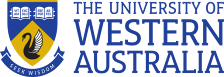 Position Description	Position Title:	Executive Director, WA Health Translation Network (WAHTN)	Position Classification:	G999A	Position Number:	314180	School/Division:	Deputy Vice-Chancellor (Research)	Supervisor Title: 	Deputy Vice-Chancellor (Research)	Supervisor Position Number:	308975Your work area The WA Health Translation Network (WAHTN) is a collaboration of twenty-three Partner Organisations across WA’s health and medical research, academic and service delivery sectors. WAHTN is accredited by the National Health and Medical Research Council (NHMRC) as a Research Translation Centre and is a member of the Australian Health Research Alliance (AHRA). The role of WAHTN is to enable, facilitate and support the timely translation of innovative research into improved health service delivery and patient care. We support high quality translational health research; build research interest and capability with and across our partner organisations; facilitate genuine consumer and community involvement in health research; and build collaborative partnerships between health researchers, clinicians, educators, consumers, health providers and industry to promote research excellence and increase scale and national competitiveness.The WAHTN is an Unincorporated Joint Venture signed by the Partner Organisations and governed by an Executive Board. The University of Western Australia (UWA) acts as the Centre Agent on behalf of the Partner Organisations, and provides business support to the WAHTN. Reporting structureReports to: 	Deputy Vice-Chancellor (Research) for business/administrative purposes 		Chair of the WAHTN Executive Board for strategic and other mattersYour role This is an Executive appointment for an enthusiastic, strategic and innovative thinker. The appointee will need to be able to bridge clinical and academic environments and have the ability to influence and work with an array of stakeholders including government policy makers, health service leaders, clinicians, researchers, academics, consumers and industry. The appointee will lead the WAHTN on behalf of the Executive Board and Partner Organisations. As the appointee, you will be responsible for the development, promotion and strategic direction of the WAHTN in line with the WAHTN Strategic Plan. You will lead a committed team to catalyse, enable and support the translation of innovative research into high quality clinical care. The role will work closely with the Partner Organisations and key stakeholders to: promote clinical implementation of health research; enhance the capacity and capability of WA’s clinical research workforce; increase scale and national competitiveness; catalyse public and private investment in health research, innovation and clinical trials; promote a strong research culture; and increase consumer and community involvement in health research. Your key responsibilitiesEngage and build enduring relationships with key stakeholders across the health and medical research sector, including: state and national government, academic institutions, consumer and community groups, industry and the WAHTN Partner Organisations.Influence and guide translational health research at a State and Commonwealth level. Identify and pursue partnership and consortium funding opportunities with major funding bodies, industry and philanthropic organisations with a view to supporting collaborative programs in health research translation. Contribute to WA’s national and international competitiveness through the development of collaborative partnerships, targeted initiatives, capacity building and community involvement. Enhance the capacity and capability of WA clinical research through workforce development.Promote excellence in research and innovation through facilitating the development of research platforms that enable research and innovation for WAHTN partners. Strengthen priority setting, research, and translation of research into practice by promoting good policy, ethics and governance.Lead WAHTN’s involvement and contribution to AHRA and its collaborative projects. Oversee the operations, compliance and financial management of WAHTN.Your specific work capabilities (selection criteria)Tertiary qualifications relevant to the health and medical sector. Substantial experience in a Health Service, Research, University or Government environment with a demonstrated understanding of Australian health systems and service delivery, the health research environment, health education and health policy development. Superior interpersonal, networking, communication, negotiation and relationship building skills with a demonstrated ability to influence and inspire others to achieve strategic objectives.Substantial senior management experience.Expertise in the development and delivery of strategic and business plans and major projects, specifically in the translation of high level research into clinical practice or in achieving transformational change.Special requirements (selection criteria)As this role is based on a hospital campus, COVID-19 vaccination certificate is required.	ComplianceWorkplace Health & SafetyAll supervising staff are required to undertake effective measures to ensure compliance with the Occupational Safety and Health Act 1984 and related University requirements (including Safety, Health and Wellbeing Objectives and Targets). All staff must comply with requirements of the Occupational Safety and Health Act and all reasonable directives given in relation to health and safety at work, to ensure compliance with University and Legislative health and safety requirements.  Details of the safety obligations can be accessed at http://www.safety.uwa.edu.au Inclusion & DiversityAll staff members are required to comply with the University’s Code of Ethics, Code of Conduct and Inclusion and Diversity principles. Details of the University policies on these can be accessed at http://www.hr.uwa.edu.au/policies/policies/conduct/code, http://www.web.uwa.edu.au/inclusion-diversity.